Informacja dla uczniów klasy II A – wychowawca Renata GrotekKrąg tematyczny: Podróż do krainy fantazji25.05.2020 r. (poniedziałek) Gdyby można było…Edukacja polonistyczna, przyrodnicza, społecznaPrzeczytaj opowiadanie „Aga i motyle” i wykonaj ustnie ćw. 1 – 4 (od 1 do 4) s. 31 z podręcznika. Zapoznaj się z tekstem informacyjnym Mali sprzymierzeńcy i wrogowie – podręcznik s. 32.Wykonaj w zeszycie ćwiczeń polecenie 1 s. 44 oraz 4, 5 s. 45.Edukacja plastycznaNarysuj swoje niezwykłe marzenie – ćw. 2 s. 44.Edukacja matematycznaWykonaj ustnie zad. 1, 3, 4 s. 51 oraz pisemnie w zeszycie zad. 2 s. 51. W zeszycie ćwiczeń rozwiąż zad. 1 – 4 ( od 1 do 4 ) s. 6226.05.2020 r. (wtorek) Moja mama jest wspaniałaEdukacja polonistyczna, przyrodnicza, społecznaNa podstawie wiersza „Najczerwieńszy kubek” wykonaj ustnie ćw. 1, 2, 3, 5 s. 33 z podręcznika. W zeszycie ćwiczeń uzupełnij polecenie 1 – 3 s. 46 – 47.Edukacja plastycznaWykonaj laurkę na Dzień Mamy i napisz w niej życzenia. Pamiętaj o wielkiej literze                          w pisowni zwrotów grzecznościowych. Przed pisaniem życzeń zapoznaj się z ćw. 1, 2, 3 s. 34         w podręczniku.Edukacja matematycznaWykonaj ustnie zad. 1, 3, 4 s. 52 i pisemnie w zeszycie zad. 2 s. 52 z podręcznika Matematyka. Rozwiąż w zeszycie ćwiczeń zad. 1, 2 s. 63. 27.05.2020 r. (środa) Kim będę, gdy dorosnę?Edukacja polonistyczna, przyrodnicza, społecznaPrzeczytaj wiersz „Magister uśmiechów” i wykonaj ustnie ćw. 1, 2 s. 35 oraz 1, 2 s. 36                       z podręcznika.W zeszycie ćwiczeń uzupełnij polecenia 1 – 7 s. 48 – 49.Edukacja matematyczna Przeanalizuj zad. 1, 3, 4, 5 s. 53, a zad. 2 s. 53 rozwiąż w zeszycie. W zeszycie ćwiczeń do matematyki wykonaj zad. 1 – 5 s. 64.28.05.2020 r. (czwartek) Fantazja ubarwia światEdukacja polonistyczna, przyrodnicza, społecznaNa podstawie wiersza „Na wyspach Bergamutach” wykonaj ustnie ćw. 1, 2 s. 37                        z podręcznika.Dla chętnych: ćw. 3 s. 37 ( podręcznik )W zeszycie ćwiczeń uzupełnij polecenia 1 – 3 s. 50 – 51.Edukacja matematyczna Przeanalizuj zad. 1 – 5 s. 54 – 55 z podręcznika Matematyka i rozwiąż w zeszycie ćwiczeń zad. 1, 2 s. 65.29.05.2020 r. (piątek) Sprawdzam siebie. Świat jest pełen kolorówEdukacja polonistyczna, przyrodnicza, społecznaWykonaj ćwiczenia utrwalające Sprawdzam siebie od 1 do 6 s. 52, 53 w zeszycie ćwiczeń.Edukacja informatycznaZgubiony długopis – tworzymy ogłoszenie w edytorze tekstu ( np. Word ). Wykonaj zad. 1 – 3 s. 48 – 49. Edukacja muzycznaWyrażanie muzyki środkami plastycznymi. Wysłuchaj piosenki „Gdyby słońce było słodkie”             ( Muzyka s. 84 ). Wykonaj ćw. 2 s. 85. Spróbuj zagrać na dzwonkach refren piosenki.Codziennie wykonuj ćwiczenia gimnastyczne. Spędzaj aktywnie czas na świeżym powietrzu.Wydrukuj lub przepisz sprawdzian zamieszczony poniżej, wykonaj zadania i wyślij na e-mail wychowawcy do 27.05.2020 r.................................................................................................	......................Imię i nazwisko	klasaSprawdzian 	1. Przeczytaj list i odpowiedz na pytania.                                                                   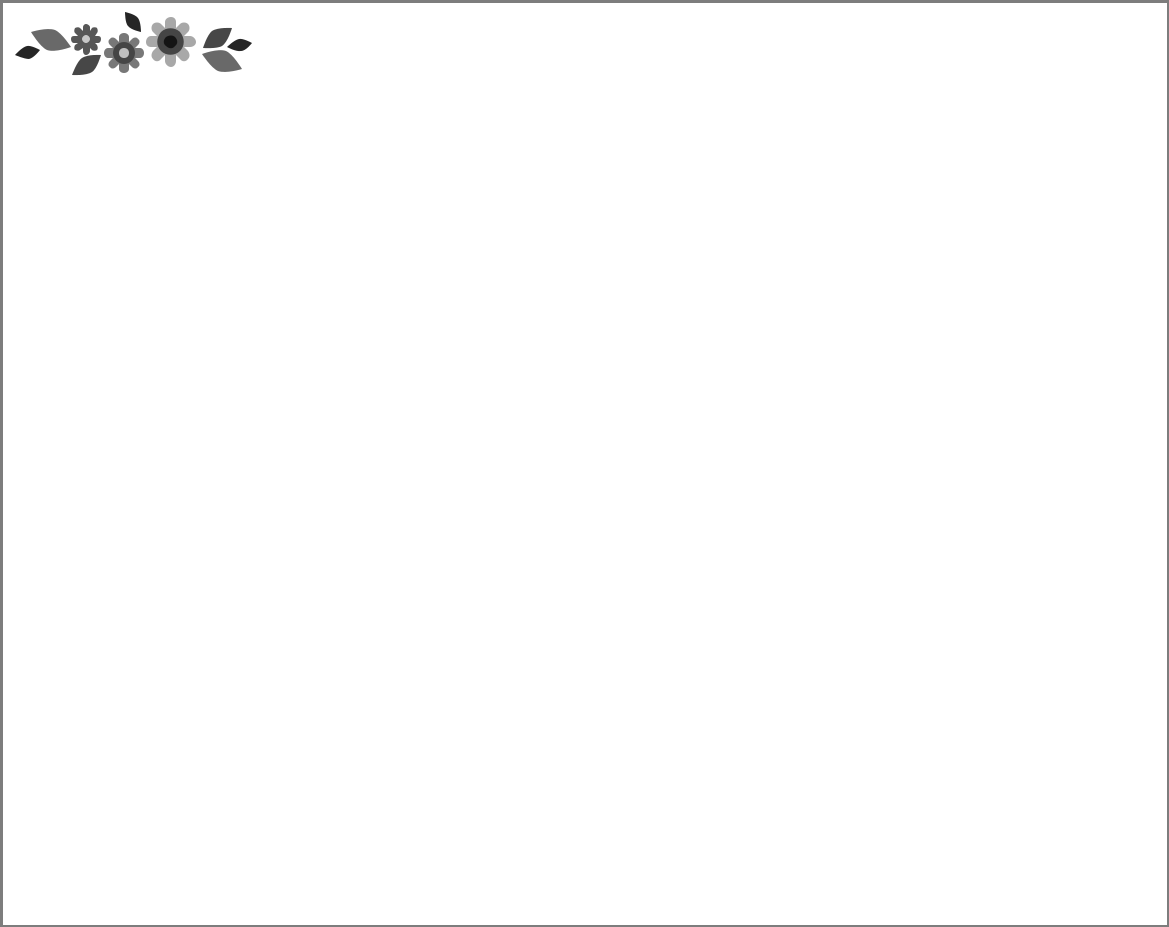 Platanowo, 25.05.2020 r.	3 p.Cześć, Tomku!Mam na imię Jacek i mieszkam w Platanowie. To mała wieś, więc mam tu niewielu kolegów. Bardzo chciałbym się z Tobą zaprzyjaźnić i poznać Twoje miasto. Może w wakacje uda mi się namówić rodziców na taką wyprawę, ale teraz chciałbym poznać Cię bliżej. Czym się interesujesz i jak spędzasz czas po szkole? A może Twoim marzeniem jest poznać życie na wsi? Chętnie pokażę Ci nasze gospodarstwo i całą okolicę. Moi rodzice zgodzili się, bym Cię zaprosił.Jeśli chcesz, przyjedź do mnie na wakacje.Pozdrawiam Cię serdecznie,JacekOd kogo Tomek otrzymał list?Gdzie mieszka Jacek?Co Jacek proponuje koledze?3. Połącz zdania za pomocą wybranego wyrazu. Zapisz utworzone zdanie.Jutro nie idę do szkoły. Mam katar i lekki kaszel.4. Przeczytaj zdania i zaznacz, czy są prawdziwe czy fałszywe.2 p.2 p.2 p.5. Dobierz wyrazy w odpowiednie pary. Połącz każdą utworzoną parę wyrazów innym kolorem.5 p.strażacy	skubiąchłopiec	uprawiająlekarz	zbierająrolnicy	gasząpszczoły	jeździowce	bada• Wybierz dwie dowolne pary wyrazów, ułóż z nimi zdania i je zapisz.Ogólna liczba punktów:                                                                                                                                                                                    14 p.2. Ułóż i zapisz w kolejności alfabetycznej imiona podane w ramce.2. Ułóż i zapisz w kolejności alfabetycznej imiona podane w ramce.2. Ułóż i zapisz w kolejności alfabetycznej imiona podane w ramce.2. Ułóż i zapisz w kolejności alfabetycznej imiona podane w ramce.2. Ułóż i zapisz w kolejności alfabetycznej imiona podane w ramce.2. Ułóż i zapisz w kolejności alfabetycznej imiona podane w ramce.2 p.Krzyś • Basia • Żaneta • Robert2 p.Krzyś • Basia • Żaneta • Robert, alei, bo, dlatego że, ponieważ2 p., alei, bo, dlatego że, ponieważPszczoły, motyle i trzmiele to owady.PFPomniki przyrody nie są pod ochroną.PFŻółty ser otrzymujemy z mleka.PFŚlimak wspomaga uprawę roślin.PF